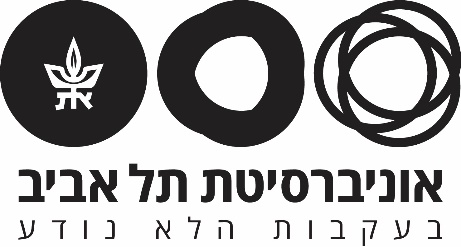 החוג למקרא מציע מלגות בגובה של עד חצי שכר לימוד לנרשמים לתואר ראשון (ב"א) ולתואר שני (מ"א) בשנת הלימודים תשפ"א.המלגות יינתנו בשתי פעימות, והן מותנות בהשלמת החובות בקורסי סמסטר א וסמסטר ב בהתאמה.בנוסף, מעניק החוג למקרא סיוע כספי לסטודנטים המעוניינים להשלים את חובת הפטור משפה זרה שנייה באמצעות קורסי קיץ. חובת פטור זו נדרשת במסלול התואר השני המחקרי (עם תזה), והחוג מקצה מלגות מיוחדות למימון עד מחצית מעלות קורסי הקיץ ביוונית עתיקה ובערבית, הניתנים באוניברסיטה.  מלגות אלה ניתנות לסטודנטים לאחר השלמת חובותיהם בקורסי קיץ אלה. סטודנטים הלומדים לתואר שני במסלול העיוני (ללא תזה) אינם נדרשים לפטור משפה זרה שנייה.מספר המלגות מוגבל – הזדרזו להירשם ולהבטיח את מקומכם!לפרטים פנו למזכירות החוג למקרא בניין רוזנברג, קומה ג, חדר 309: ענת אבירם anatav@tauex.ac.il, 03-6409790